СОВЕТ ДЕПУТАТОВ МУНИЦИПАЛЬНОГО ОБРАЗОВАНИЯ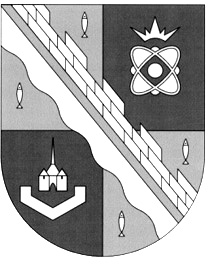 СОСНОВОБОРСКИЙ ГОРОДСКОЙ ОКРУГ ЛЕНИНГРАДСКОЙ ОБЛАСТИ(ЧЕТВЕРТЫЙ СОЗЫВ)Р Е Ш Е Н И Еот 28.07.2021 года  № 93Рассмотрев протест прокурора города Сосновый Бор на решение совета депутатов от 23.10.2020 года № 121 «Об утверждении Положения о комиссии по соблюдению требований к служебному поведению лиц, замещающих муниципальные должности и урегулированию конфликта интересов в совете депутатов Сосновоборского городского округа» и на основании статьи части 1.1 статьи 12 Федерального закона от 25.12.2008 N 273-ФЗ «О противодействии коррупции» и части 4 статьи 14 Федерального закона от 02.03.2007 N 25-ФЗ «О муниципальной службе в Российской Федерации», совет депутатов Сосновоборского городского округаР Е Ш И Л:1. Протест прокурора города Сосновый Бор на решение совета депутатов от 23.10.2020 года № 121 «Об утверждении Положения о комиссии по соблюдению требований к служебному поведению лиц, замещающих муниципальные должности и урегулированию конфликта интересов в совете депутатов Сосновоборского городского округа», удовлетворить.2. Внести изменение в подпункт «б» пункта 14 «Положения о комиссии по соблюдению требований к служебному поведению лиц, замещающих муниципальные должности и урегулированию конфликта интересов в совете депутатов Сосновоборского городского округа», утвержденное решением совета депутатов от 23.10.2020 года № 121, изложив его в новой редакции:«14. Основаниями для проведения заседания комиссии являются:б) поступление в адрес председателя комиссии:- обращения гражданина, замещавшего должность муниципальной службы в совете депутатов городского округа, должность главы городского округа, замещавшего должность муниципальной службы в аппарате совета депутатов городского округа и в контрольно-счетной палате городского округа, включенную в перечень, установленный нормативными правовыми актами Российской Федерации, в течение двух лет после увольнения с муниципальной службы, о даче согласия на замещение на условиях трудового договора должности в организации и (или) выполнение в данной организации работы (оказывать данной организации услуги) в течение месяца стоимостью более ста тысяч рублей на условиях гражданско-правового договора (гражданско-правовых договоров), если отдельные функции муниципального (административного) управления данной организацией входили в должностные (служебные) обязанности муниципального служащего, которое дается в порядке, установленном нормативными правовыми актами Российской Федерации;».3. Внести изменение в пункт 16 «Положения о комиссии по соблюдению требований к служебному поведению лиц, замещающих муниципальные должности и урегулированию конфликта интересов в совете депутатов Сосновоборского городского округа», утвержденное решением совета депутатов от 23.10.2020 года № 121, дополнив его вторым абзацем в следующей редакции:«Комиссия в порядке, установленном нормативными правовыми актами Российской Федерации, обязана рассмотреть письменное обращение гражданина о даче согласия на замещение на условиях трудового договора должности в организации и (или) на выполнение в данной организации работ (оказание данной организации услуг) на условиях гражданско-правового договора, если отдельные функции муниципального (административного) управления данной организацией входили в его должностные (служебные) обязанности, а также проинформировать гражданина о принятом решении.».4. Настоящее решение вступает в силу со дня его официального обнародования на сайте городской газеты «Маяк».5. Настоящее решение официально обнародовать на сайте городской газеты «Маяк».6. О принятом решении уведомить прокурора города Сосновый Бор.Председатель совета депутатовСосновоборского городского округа                               В.Б. СадовскийГлава Сосновоборскогогородского округа                                                               М.В.Воронков«О внесении изменений в «Положение о комиссии по соблюдению требований к служебному поведению лиц, замещающих муниципальные должности и урегулированию конфликта интересов в совете депутатов Сосновоборского городского округа»